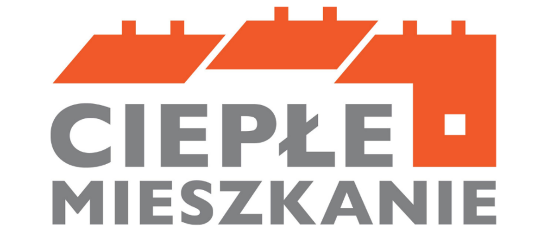 Załącznik Nr 1 do RegulaminuINSTRUKCJA WYPEŁNIANIA WNIOSKUo dofinansowanie w ramach programu Ciepłe Mieszkanie na terenie Miasta i Gminy Chodecz ZALECENIA OGÓLNE Przed rozpoczęciem wypełniania formularza wniosku o dofinansowanie należy zapoznać się z treścią Programu Priorytetowego oraz Regulaminem naboru określającym sposób składania i rozpatrywania wniosków o dofinansowanie w ramach Programu Priorytetowego „Ciepłe Mieszkanie” na terenie Miasta i Gminy Chodecz. Informacje zawarte w formularzu powinny być aktualne i zgodne ze stanem faktycznym. Jeśli Wnioskodawca chce dołączyć dodatkowe informacje/dane mogące mieć wpływ na ocenę wniosku, należy dołączyć dodatkowy załącznik, podpisany przez Wnioskodawcę. INSTRUKCJA WYPEŁNIANIA POSZCZEGÓLNYCH CZEŚCI WNIOSKU A. DANE WNIOSKODAWCY Dane ogólne Należy wpisać: nazwisko Wnioskodawcy (pole obowiązkowe), imię Wnioskodawcy (pole obowiązkowe), nr PESEL Wnioskodawcy (pole obowiązkowe), telefon kontaktowy Wnioskodawcy - zaleca się wpisanie nr telefonu komórkowego (pole obowiązkowe), Należy wpisać adres e-mail Wnioskodawcy (pole nieobowiązkowe). Informacja o współmałżonku Należy zaznaczyć jedną z opcji zgodnie z nazwą pól (pole obowiązkowe). Jeśli zaznaczono Pole „pozostaję w związku małżeńskim” obowiązkowo należy wpisać imię i nazwisko współmałżonka, nr PESEL lub inny unikalny nr identyfikacyjny (w przypadku braku posiadania nr PESEL) współmałżonka oraz zaznaczyć właściwą opcję dot. wspólności majątkowej. Status Wnioskodawcy Należy zaznaczyć właściwą opcję dot. tytułu prawnego do lokalu mieszkalnego. Należy zaznaczyć poziom dofinansowania, o jaki ubiega się Wnioskodawca. Adres zamieszkania Należy wpisać zgodnie ze stanem faktycznym. Adres do korespondencji w Polsce Należy zaznaczyć i wypełnić jeżeli adres do korespondencji jest inny niż adres zamieszkania. B. INFORMACJE O PRZEDSIĘWZIĘCIU B.1 INFORMACJE OGÓLNE DOTYCZĄCE LOKALU MIESZKALNEGO Należy zaznaczyć właściwe pole, jeżeli adres lokalu mieszkalnego, w którym będzie realizowane wnioskowane przedsięwzięcie jest taki sam jak adres zamieszkania Wnioskodawcy. Należy wpisać całkowitą powierzchnię lokalu mieszkalnego, w którym będzie realizowane wnioskowane przedsięwzięcie (pole obowiązkowe). Należy wpisać nr działki zgodnie z danymi ewidencji gruntów i budynków, na której znajduje się budynek z lokalem mieszkalnym, w którym będzie realizowane wnioskowane przedsięwzięcie (pole obowiązkowe). Należy wpisać nr księgi wieczystej lokalu mieszkalnego w którym będzie realizowane wnioskowane przedsięwzięcie (jeżeli dotyczy). Należy zaznaczyć pole, jeżeli w lokalu mieszkalnym, w którym będzie realizowane wnioskowane przedsięwzięcie jest prowadzona działalność gospodarcza w rozumieniu Programu, tj. zgodnie z unijnym prawem konkurencji. Należy wpisać powierzchnię lokalu mieszkalnego (w m2) wykorzystywaną na prowadzenie działalności gospodarczej w lokalu mieszkalnym, w którym będzie realizowane wnioskowane przedsięwzięcie. B.2. ZAKRES RZECZOWY PRZEDSIĘWZIĘCIA B.2.1 Źródła ciepła, instalacje, wentylacja W tej tabeli Wnioskodawca zaznacza pozycje, które zamierza zrealizować w ramach wnioskowanego przedsięwzięcia w zakresie źródła ciepła, instalacje, wentylacja B.2.3 Stolarka okienna i drzwiowa W tej tabeli Wnioskodawca zaznacza pozycje, które zamierza zrealizować w ramach wnioskowanego przedsięwzięcia w zakresie stolarki okiennej i drzwiowej. B.2.3 Dokumentacja W tej tabeli Wnioskodawca zaznacza pozycje, które zamierza zrealizować w ramach wnioskowanego przedsięwzięcia w zakresie dokumentacji C. DOCHÓD WNIOSKODAWCY C.1 Dotyczy Beneficjentów uprawnionych do podstawowego poziomu dofinansowania, o dochodzie rocznym nieprzekraczającym 135 000 zł. Do wniosku należy dołączyć kopie dokumentów potwierdzające dochód, a ich oryginały należy przechowywać, od momentu złożenia wniosku o dofinansowanie do czasu zakończenia umowy o dofinansowanie (tj. do zakończenia okresu trwałości), w przypadku pozytywnej oceny wniosku i podpisania umowy o dofinansowanie. W tym okresie, na żądanie upoważnionych podmiotów, Wnioskodawca/Beneficjent jest zobowiązany do udostępnienia dokumentów potwierdzających prawidłowość danych. Należy zaznaczyć właściwe pole, jeżeli Wnioskodawca uzyskuje dochód z opisanego tytułu. Uwaga! Jeśli wyliczony łączny dochód Wnioskodawcy przekracza 135 000 zł, Wnioskodawca nie jest uprawniony do uzyskania dofinansowania w ramach Programu. C.2 DOTYCZY BENEFICJENTÓW UPRAWNIONYCH DO PODWYŻSZONEGO POZIOMU DOFINANSOWANIA Każdy Wnioskodawca ubiegający się o podwyższony poziom dofinansowania zobowiązany jest do dołączenia do wniosku zaświadczenia, wydanego do dnia złożenia wniosku o dofinansowanie przez właściwy organ, wskazującego przeciętny miesięczny dochód na jednego członka gospodarstwa domowego Wnioskodawcy oraz rodzaj tego gospodarstwa (jednoosobowe albo wieloosobowe). Zaświadczenie składane z wnioskiem o dofinansowanie nie może być wydane z datą wcześniejszą niż 3 miesiące od daty złożenia tego wniosku. Zaświadczenie powinno być wydane najpóźniej w dniu złożenia wniosku o dofinansowanie. Do wniosku należy dołączyć kopie dokumentów potwierdzające dochód, a ich oryginały należy przechowywać, od momentu złożenia wniosku o dofinansowanie do czasu zakończenia umowy o dofinansowanie (tj. do zakończenia okresu trwałości), w przypadku pozytywnej oceny wniosku i podpisania umowy o dofinansowanie. W tym okresie, na żądanie upoważnionych podmiotów, Wnioskodawca/Beneficjent jest zobowiązany do udostępnienia dokumentów potwierdzających prawidłowość podanych danych. C.3 DOTYCZY BENEFICJENTÓW UPRAWNIONYCH DO NAJWYŻSZEGO POZIOMU DOFINANSOWANIA Każdy Wnioskodawca ubiegający się o najwyższy poziom dofinansowania zobowiązany jest do dołączenia do wniosku zaświadczenia, wydanego do dnia złożenia wniosku o dofinansowanie przez właściwy organ, wskazującego przeciętny miesięczny dochód na jednego członka gospodarstwa domowego Wnioskodawcy oraz rodzaj tego gospodarstwa (jednoosobowe albo wieloosobowe). Do wniosku należy dołączyć kopie dokumentów potwierdzające dochód, a ich oryginały należy przechowywać, od momentu złożenia wniosku o dofinansowanie do czasu zakończenia umowy o dofinansowanie (tj. do zakończenia okresu trwałości), w przypadku pozytywnej oceny wniosku i podpisania umowy o dofinansowanie. W tym okresie, na żądanie upoważnionych podmiotów, Wnioskodawca/Beneficjent jest zobowiązany do udostępnienia dokumentów potwierdzających prawidłowość podanych danych. D. OŚWIADCZENIA Wnioskodawca zobowiązany jest do zapoznania się z oświadczeniami wskazanymi we wniosku i ich stosowania. Oświadczenia dotyczą ustalenia stanu faktycznego związanego z lokalem mieszkalnym oraz Wnioskodawcą, a także zawierają zobowiązania związane z prawidłowością realizacji przedsięwzięcia. Złożone oświadczenia są podstawą do podjęcia decyzji o przyznaniu dotacji.Oświadczenie współwłaściciela/wszystkich pozostałych współwłaścicieli lokalu mieszkalnego lub uprawnionego/wszystkich pozostałych uprawnionych z ograniczonego prawa rzeczowego do lokalu mieszkalnego o wyrażeniu zgody na realizację przedsięwzięcia w ramach Programu Priorytetowego „Ciepłe Mieszkanie” dla beneficjenta końcowego Miasta i Gminy Chodecz Ja/My niżej podpisany/podpisani oświadczam/oświadczamy, że jestem/jesteśmy współwłaścicielem/ współwłaścicielami lokalu mieszkalnego lub uprawnionym/uprawnionymi z ograniczonego prawa rzeczowego do wydzielonego w budynku wielorodzinnym lokalu mieszkalnego z wyodrębnioną księgą wieczystą położonego pod niżej wskazanym adresem: …………………………………………………………………………………………………………………………………………………………… Oświadczam, że jako współwłaściciel/uprawniony z ograniczonego prawa rzeczowego wyrażam zgodę na realizację przedsięwzięcia ujętego w niniejszym wniosku o dofinansowanie. Dane osób składających oświadczenie:Klauzula informacyjna o przetwarzaniu danych osobowych przez Miasto i Gminę Chodecz dla współwłaściciela/ współwłaścicieli lokalu mieszkalnego lub uprawnionego/uprawnionych z ograniczonego prawa rzeczowego do lokalu mieszkalnego objętego wnioskiem o dofinansowanie w związku z realizacją przedsięwzięcia w ramach Programu Priorytetowego „Ciepłe Mieszkanie” Spełniając obowiązek informacyjny wynikający z art. 14 Rozporządzenia Parlamentu Europejskiego i Rady (UE) 2016/679 z dnia 27 kwietnia 2016 r. w sprawie ochrony osób fizycznych w związku z przetwarzaniem danych osobowych i w sprawie swobodnego przepływu takich danych oraz uchylenia dyrektywy 95/46/WE (ogólne rozporządzenie o ochronie danych, zwane dalej RODO) informuję, że: 1) Administratorem danych osobowych jest Burmistrz Chodcza z siedzibą przy ul. Kaliska 2, 87-860 Chodecz, tel. 054 2848 070, e-mail: urzad@chodecz.pl.2) Istnieje możliwość kontaktu z powołanym inspektorem danych osobowych poprzez adres e-mail: ido@chodecz.pl 3) Przetwarzane będą następujące kategorie Pani/Pana danych: imię i nazwisko, adres zamieszkania. 4) Podane przez Panią/Pana danych osobowych jest dobrowolne lecz niezbędne w celu realizacji zadań związanych z rozpatrzeniem wniosku o dofinansowanie, zawarcia i realizacji umowy w ramach Programu Priorytetowego „Ciepłe Mieszkanie”. 5) Pani/Pana dane osobowe będą przetwarzane na podstawie art. 6 ust. 1 lit. b) i c) RODO, w tym ustawy z dnia 27 kwietnia 2001 r. Prawo ochrony środowiska, w celu określonym w pkt. 4. 6) Pani/Pana dane osobowe będą przetwarzane przez okres niezbędny do realizacji celu wskazanego powyżej, aż do momentu wygaśnięcia obowiązku przetwarzania danych wynikającego z przepisów prawa, w tym przepisów dotyczących archiwizacji.7) Odbiorcami Pani/Pana danych osobowych mogą być (w niezbędnym zakresie do realizacji celu wskazanego w pkt. 4) podmioty przetwarzające dane osobowe na rzecz Administratora, w tym usługi IT. Ponadto, dane mogą zostać udostępnione innym podmiotom uprawnionym do dostępu do danych osobowych na podstawie właściwych przepisów prawa. 8) Pani/Pana dane pozyskane zostały od Wnioskodawcy, który złożył wniosek o dofinansowanie w ramach Programu Priorytetowego „Ciepłe Mieszkanie” do Urzędu Miasta i Gminy w Chodczu. 9) Pani/Pana dane osobowe nie są wykorzystywane w celu podejmowania decyzji, która opiera się wyłącznie na zautomatyzowanym przetwarzaniu, w tym profilowaniu. 10) Pani/Pana dane osobowe nie będą przekazywane do państwa trzeciego lub organizacji międzynarodowych. 11) Pani/Pana prawo do: a) dostępu do danych osobowych, b) sprostowania danych osobowych, c) usunięcia danych osobowych („prawo do bycia zapomnianym”), d) ograniczenia przetwarzania danych osobowych, e) przenoszenia danych osobowych, f) wniesienia sprzeciwu wobec przetwarzania danych osobowych, g) wniesienia skargi do organu nadzorczego właściwego w sprawach ochrony danych osobowych, może być realizowane w oparciu i na zasadach określonych w RODO.Oświadczenie współmałżonka Wnioskodawcy o wyrażeniu zgody na zaciągnięcie przez współmałżonka zobowiązań wynikających z umowy dotacjiWyrażam zgodę na zaciągnięcie przez mojego współmałżonka: zobowiązań wynikających z umowy dotacji zawieranej w celu dofinansowania przedsięwzięcia realizowanego w ramach przyjętego przez Narodowy Fundusz Ochrony Środowiska i Gospodarki Wodnej Programu Priorytetowego „Ciepłe Mieszkanie”, których treść jest mi znana. ……………………………………………………………………………………….. Data i podpisKlauzula informacyjna o przetwarzaniu danych osobowych przez Miasto i Gminę Chodecz dla współmałżonka Wnioskodawcy w związku z realizacją przedsięwzięcia w ramach Programu Priorytetowego „Ciepłe Mieszkanie” Spełniając obowiązek informacyjny wynikający z art. 14 Rozporządzenia Parlamentu Europejskiego i Rady (UE) 2016/679 z dnia 27 kwietnia 2016 r. w sprawie ochrony osób fizycznych w związku z przetwarzaniem danych osobowych i w sprawie swobodnego przepływu takich danych oraz uchylenia dyrektywy 95/46/WE (ogólne rozporządzenie o ochronie danych, zwane dalej RODO) informuję, że: 1) Administratorem danych osobowych jest Burmistrz Chodcza z siedzibą przy ul. Kaliska 2, 87-860 Chodecz, tel. 054 2848 070, e-mail: urzad@chodecz.pl.2) Istnieje możliwość kontaktu z powołanym inspektorem danych osobowych poprzez adres e-mail: ido@chodecz.pl 3) Przetwarzane będą następujące kategorie Pani/Pana danych: imię i nazwisko, adres zamieszkania, PESEL. 4) Podane przez Panią/Pana danych osobowych jest dobrowolne lecz niezbędne w celu realizacji zadań związanych z zawarciem i realizacją umowy w ramach Programu Priorytetowego „Ciepłe Mieszkanie”. 5) Pani/Pana dane osobowe będą przetwarzane na podstawie art. 6 ust. 1 lit. b) i c) RODO, w tym ustawy z dnia 27 kwietnia 2001 r. Prawo ochrony środowiska, w celu określonym w pkt. 4. 6) Pani/Pana dane osobowe będą przetwarzane przez okres niezbędny do realizacji celu wskazanego powyżej, aż do momentu wygaśnięcia obowiązku przetwarzania danych wynikającego z przepisów prawa, w tym przepisów dotyczących archiwizacji. 7) Odbiorcami Pani/Pana danych osobowych mogą być (w niezbędnym zakresie do realizacji celu wskazanego w pkt. 4) podmioty przetwarzające dane osobowe na rzecz Administratora, w tym usługi IT. Ponadto, dane mogą zostać udostępnione innym podmiotom uprawnionym do dostępu do danych osobowych na podstawie właściwych przepisów prawa. 8) Pani/Pana dane pozyskane zostały od Wnioskodawcy, który złożył wniosek o dofinansowanie w ramach Programu Priorytetowego „Ciepłe Mieszkanie” do Urzędu Miasta i Gminy Chodecz. 9) Pani/Pana dane osobowe nie są wykorzystywane w celu podejmowania decyzji, która opiera się wyłącznie na zautomatyzowanym przetwarzaniu, w tym profilowaniu. 10) Pani/Pana dane osobowe nie będą przekazywane do państwa trzeciego lub organizacji międzynarodowych.11) Pani/Pana prawo do: a) dostępu do danych osobowych, b) sprostowania danych osobowych, c) usunięcia danych osobowych („prawo do bycia zapomnianym”), d) ograniczenia przetwarzania danych osobowych, e) przenoszenia danych osobowych, f) wniesienia sprzeciwu wobec przetwarzania danych osobowych, g) wniesienia skargi do organu nadzorczego właściwego w sprawach ochrony danych osobowych, może być realizowane w oparciu i na zasadach określonych w RODO. Imię i nazwiskoAdres zamieszkania Data i podpisImię i nazwiskoAdres zamieszkania Data i podpisImię i nazwiskoAdres zamieszkania Data i podpisImię i nazwiskoAdres zamieszkania Data i podpisImię i nazwiskoAdres zamieszkania Data i podpisImię i nazwiskoAdres zamieszkania Data i podpisImię i nazwisko